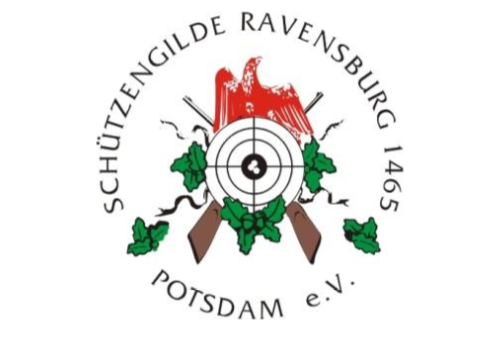 Schützengilde Ravensburg1465 zu Potsdam e.V.Einverständniserklärung gemäß § 27 WaffGHiermit erkläre ich mich / erklären wir uns bis auf Widerruf damit einverstanden, dass mein / unser Sohn / TochterName: Vorname: Geburtsdatum u. Ort: Straße: PLZ / Ort: am offiziellen Schießbetrieb (Training und Wettkampf) sowie an allgemeinen sportlichen und an überfachlichen Veranstaltungen der  Schützengilde Ravensburg1465 zu Potsdam e.V.unter der nach § 27 Abs. 3 Waffengesetz erforderlichen Aufsicht teilnimmt. 
Potsdam den ____________________________________________________ Unterschrift des/der Erziehungsberechtigten 
Das schriftliche Einverständnis des Sorgeberechtigten oder dessen persönliche Anwesenheit ist für alle Minderjährigen gesetzlich vorgeschrieben (§ 27Abs. 3 WaffG). Diese Einverständniserklärung ist während des Schießbetriebes aufzubewahren und der zuständigen Behörde oder deren Beauftragten auf Verlangen zur Prüfung auszuhändigen. Die zur Kinder- und Jugendarbeit für das Schießen geeignete Aufsichtsperson (Inhaber einer Jugendbasislizenz) muß anwesend sein, bei:
- Kindern bis zum 14. Lebensjahr für das Schießen mit Luftdruckwaffen (§ 27 Abs 3 Ziffer 1 WaffG) - Jugendlichen bis zum 16. Lebensjahr für das Schießen mit Kleinkaliberwaffen und Flinten (§ 27 Abs 3 Ziffer 2 WaffG). Darüber hinaus ist grundsätzlich die Anwesenheit einer verantwortlichen Aufsichtsperson (Schießstandaufsicht) beim Schießen erforderlich. 